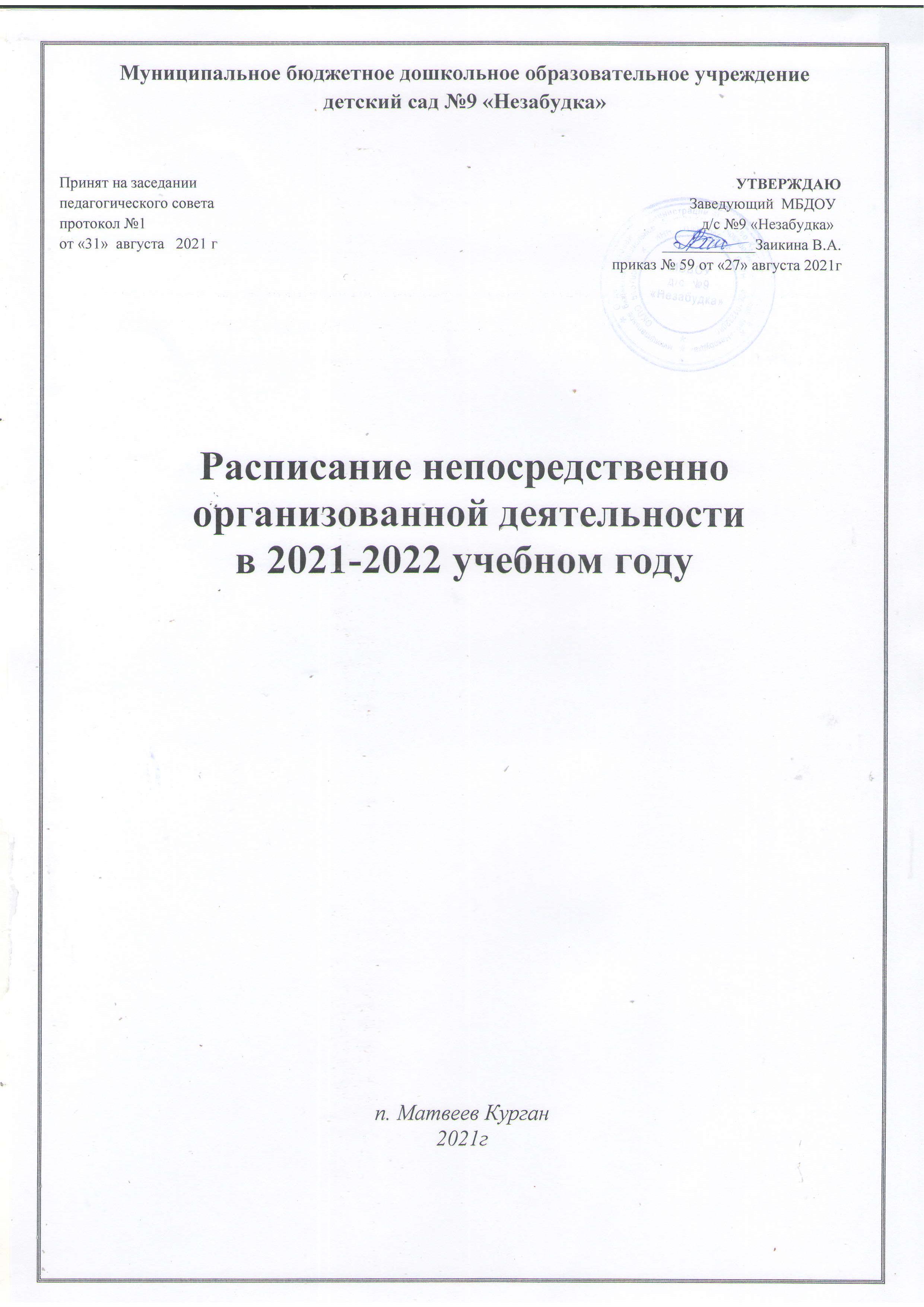 РАСПИСАНИЕосновных видов непосредственной образовательной деятельности (НОД)на неделю в разных возрастных группах ДОУ на 2021- 2022 учебный годДень неделиМладшая группаСредняя группаСтаршая - подготовительная группапонедельникО/об.Художественно-эстетическое развитие Аппликация/ КонструированиеО/обХудожественно-эстетическое развитиеАппликация/ КонструированиеО/об   Речевое развитие Развитие речипонедельникО/обФизическое развитиеФизкультураО/об Физическое развитиеФизкультураО/об Художественно-эстетическое развитиеРисованиепонедельникО/обФизическое развитиеФизкультураО/об Физическое развитиеФизкультураО/обФизическое развитиеФизкультура(на возд)вторникО/обХудожественно-эстет. раз. МузыкаО/об   Познав. развитие МатематикаО/об   Речевое развитие ГрамотавторникО/обХудожественно-эстет. раз. МузыкаО/об   Познав. развитие МатематикаО/об Художественно-эстетическое развитиеМузыкавторникО/об   Познав. разв. Математическое и сенсорное развитиеО/обХудожественно-эстет. раз. МузыкаО/об Художественно-эстетическое развитиеМузыкавторникО/об   Познав. разв. Математическое и сенсорное развитиеО/обХудожественно-эстет. раз. МузыкаО/об Художественно-эстетическое развитиеМузыкавторникО/об   Познав. разв. Математическое и сенсорное развитиеО/обХудожественно-эстет. раз. МузыкаО/об Социально – коммуникативное развитие. ОБЖвторникО/об   Познав. разв. Математическое и сенсорное развитиеО/об   Речевое развитие Чтение худ. литературыО/об Социально – коммуникативное развитие. ОБЖсредаО/об Физическое развитиеФизкультураО/об   Речевое развитие Развитие речиО/об   Познавательное разв. Математическое и сенсорное развитиесредаО/об   Речевое развитие Развитие речиО/обФизическое развитиеФизкультура ( на улице)О/обХудожественно-эстетическое развитиеЛепка/ КонструированиесредаО/об   Речевое развитие Развитие речиО/обФизическое развитиеФизкультура ( на улице)О/обХудожественно-эстетическое развитиеМузыкачетвергО/об   Познавательное развитие/ Речевое развитиеПознавательно – исследовательская дея ть/ЧтениеО/обФизическое развитиеФизкультураО/обХудожественно-эстетическое развитиеАппликациячетвергО/об   Познавательное развитие/ Речевое развитиеПознавательно – исследовательская дея ть/ЧтениеПознавательное развитиеЭкспериментиро-вание/ОБЖО/обХудожественно-эстетическое развитиеАппликациячетвергО/об   Познавательное развитие/ Речевое развитиеПознавательно – исследовательская дея ть/ЧтениеПознавательное развитиеЭкспериментиро-вание/ОБЖО/обФизическое развитиеФизкультурачетвергО/об.Художественно-эстетическое развитиеРисование/ ЛепкаПознавательное развитиеЭкспериментиро-вание/ОБЖО/об.Социально – коммуникативное раз. СоциализацияпятницаО/обХудож.-эстет. разв.МузыкаО/обХудож.-эстет. разв.МузыкаО/об   Речевое развитие Развитие речипятницаО/обХудож.-эстет. разв.МузыкаО/обХудож.-эстет. разв.МузыкаО/обФизическое развитиеФизкультурапятницаО/обФизическое развитиеФизкультура О/обХудожественно-эстетическое развитиеРисование/ ЛепкаО/обФизическое развитиеФизкультурапятницаО/обФизическое развитиеФизкультура О/обХудожественно-эстетическое развитиеРисование/ ЛепкаО/об   Познавательное развитие Познавательно – исследовательская дея -ть